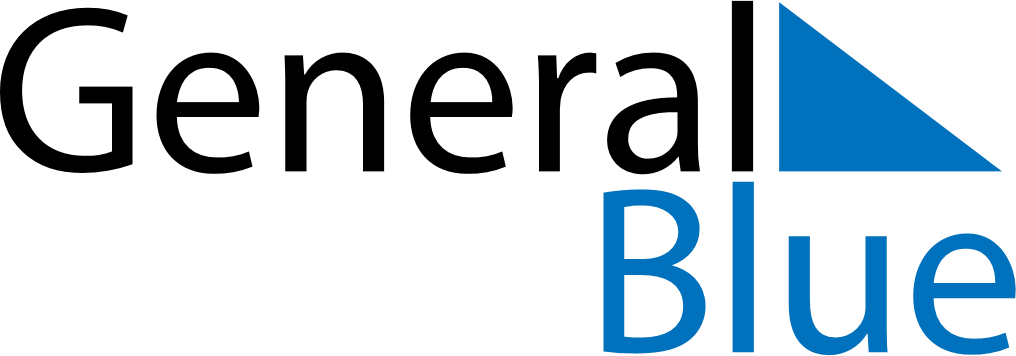 May 2024May 2024May 2024May 2024May 2024May 2024Kampung Kok, Kedah, MalaysiaKampung Kok, Kedah, MalaysiaKampung Kok, Kedah, MalaysiaKampung Kok, Kedah, MalaysiaKampung Kok, Kedah, MalaysiaKampung Kok, Kedah, MalaysiaSunday Monday Tuesday Wednesday Thursday Friday Saturday 1 2 3 4 Sunrise: 7:07 AM Sunset: 7:28 PM Daylight: 12 hours and 20 minutes. Sunrise: 7:07 AM Sunset: 7:28 PM Daylight: 12 hours and 21 minutes. Sunrise: 7:07 AM Sunset: 7:28 PM Daylight: 12 hours and 21 minutes. Sunrise: 7:07 AM Sunset: 7:28 PM Daylight: 12 hours and 21 minutes. 5 6 7 8 9 10 11 Sunrise: 7:06 AM Sunset: 7:28 PM Daylight: 12 hours and 21 minutes. Sunrise: 7:06 AM Sunset: 7:29 PM Daylight: 12 hours and 22 minutes. Sunrise: 7:06 AM Sunset: 7:29 PM Daylight: 12 hours and 22 minutes. Sunrise: 7:06 AM Sunset: 7:29 PM Daylight: 12 hours and 22 minutes. Sunrise: 7:06 AM Sunset: 7:29 PM Daylight: 12 hours and 23 minutes. Sunrise: 7:06 AM Sunset: 7:29 PM Daylight: 12 hours and 23 minutes. Sunrise: 7:05 AM Sunset: 7:29 PM Daylight: 12 hours and 23 minutes. 12 13 14 15 16 17 18 Sunrise: 7:05 AM Sunset: 7:29 PM Daylight: 12 hours and 23 minutes. Sunrise: 7:05 AM Sunset: 7:29 PM Daylight: 12 hours and 24 minutes. Sunrise: 7:05 AM Sunset: 7:29 PM Daylight: 12 hours and 24 minutes. Sunrise: 7:05 AM Sunset: 7:29 PM Daylight: 12 hours and 24 minutes. Sunrise: 7:05 AM Sunset: 7:30 PM Daylight: 12 hours and 24 minutes. Sunrise: 7:05 AM Sunset: 7:30 PM Daylight: 12 hours and 25 minutes. Sunrise: 7:05 AM Sunset: 7:30 PM Daylight: 12 hours and 25 minutes. 19 20 21 22 23 24 25 Sunrise: 7:04 AM Sunset: 7:30 PM Daylight: 12 hours and 25 minutes. Sunrise: 7:04 AM Sunset: 7:30 PM Daylight: 12 hours and 25 minutes. Sunrise: 7:04 AM Sunset: 7:30 PM Daylight: 12 hours and 26 minutes. Sunrise: 7:04 AM Sunset: 7:31 PM Daylight: 12 hours and 26 minutes. Sunrise: 7:04 AM Sunset: 7:31 PM Daylight: 12 hours and 26 minutes. Sunrise: 7:04 AM Sunset: 7:31 PM Daylight: 12 hours and 26 minutes. Sunrise: 7:04 AM Sunset: 7:31 PM Daylight: 12 hours and 26 minutes. 26 27 28 29 30 31 Sunrise: 7:04 AM Sunset: 7:31 PM Daylight: 12 hours and 27 minutes. Sunrise: 7:04 AM Sunset: 7:32 PM Daylight: 12 hours and 27 minutes. Sunrise: 7:04 AM Sunset: 7:32 PM Daylight: 12 hours and 27 minutes. Sunrise: 7:04 AM Sunset: 7:32 PM Daylight: 12 hours and 27 minutes. Sunrise: 7:04 AM Sunset: 7:32 PM Daylight: 12 hours and 27 minutes. Sunrise: 7:05 AM Sunset: 7:32 PM Daylight: 12 hours and 27 minutes. 